Local Offer 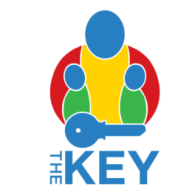 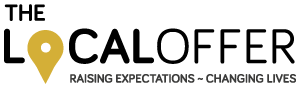 Please email this form to sendlocaloffer@gloucestershire.gov.uk 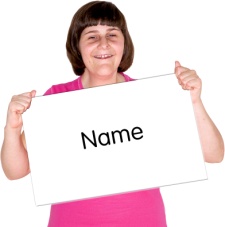 Name (optional)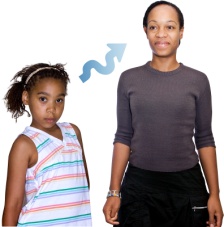 Age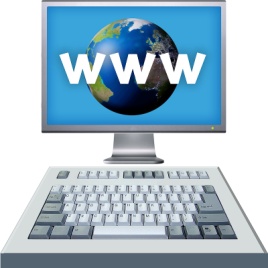 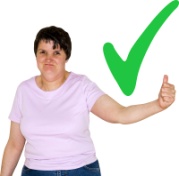 Do you like the Local Offer website?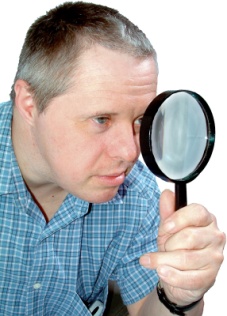 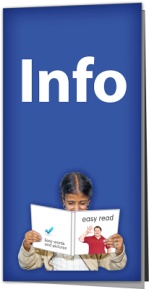 Can you find what you are looking for?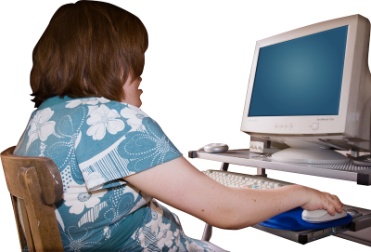 Is the information useful?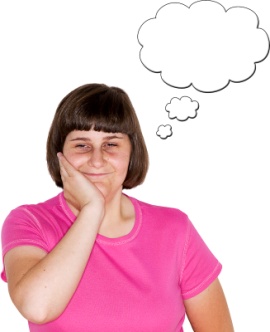 Tell us how we can make it better